KSKPゆめごよみだより ３ 12572　2023125　　ゆめ（〒533-00331-13-43-106）TEL06-6324-7702ゆめごよみ105　INDEX（見出し）・サービスのと「」・ゆめであいましょう・の　5　・センター【エリア】・リレーエッセイ　と　・からこんにちは！vol.7・ＤＷＡＴはのにつか？・「」のおしらせ/カンパをいただいた/のき・・からのだより・サービスのと「」　　ゆめ　　ごのもたくさんおられるとが、2024までに、のサービスで、にるＢＣＰ（）をことがづけられています。そして、からは、は、ＢＣＰについての・を、のしをしていくことになっています（なお、については、と・に、をことやをこともされます）。は、のにていますが、こうした「としての」というについて、でだと、あるのをじます。された「やの、ハラスメント」についても、そのについてだとのですが、こんなことをからすることに、そのもののがあるのだといます。は、「かります！」というとともにグループホームなどビジネスがにしてきています。のをおきながら、１のをひとりしかさないというがされたというもています（もわれています）。　のを・するためには、のがられなかったということはだといます。「もうけにならないけど、のをしたい」というだけでは、のをすることはできませんし、と。そんななはですし、そのでさえ、「」ためには、のがです。「いるをける」「にいく」という「の」が、のではあるのですが、それだけではのもなのです。「」について、からをいようにしようというのは、、や、などゆめもしてきたかられ、たちがに、いくべきでもあるとます。　しかしには、は、ののというがのにあり、のにしています。ながら、「やらなければならない」というがないと、をあげられないにあるのもだといます。は、もしがあればのは、といわれるだというのをとして、にいきたいとます。には、のことがされます。＜「」「ＢＣＰ（・）」にして＞１、の（とＢＣＰなど）２、の（をして）３、の（）４、ＢＣＰ（）（とをわけたがまれます）５、マニュアルの（～、マニュアル）６、（の）７、・の（のパターンをりましょう！）（）に、しなければならないものがにいます。　4までにＢＣＰをすることだけではなく、の「・」とそれをたＢＣＰ「」がされました。ＢＣＰをってみても、が「」は、にであり、でいると「しんどいな」と（いらんやろというもたくさんあります）。　ではなおのこと「しんどい」とし、こんなことできるんかなとにこともくあります。を、はであり、ら、たくさんのバリエーションをらないといけないことにづきます。をにことはであり、みんなとをできないのなら、あまりがないことにもなります。ので、ののとして、・のたびに、「けしていく」＝「し」ていくことをおめします（はじめは、だけでいいといます）。　このについては、いやいやするというのではなく、みんなで、とをしていくことができるよう「」がだといます。ゆめでは、「ＢＣＰ」について、をはじめとして、ずっとをけてきました。みなさんとともに、、していきたいといます。BCPについてのがあればゆめまでいします。カタログハウスの　10.06　ココネリホール　ゆめであいましょう「とをな・」さん（）はにめました。「とはのを、それをいく。は800グラムのウランをさせてののをのにらせたが、はのでウラン1トンをののができるなものです」。そして「もものをので、がしたのはすべてにてられたのです」。「がきて、がされたでをたち。からんでいったのです。そしてをされさせられた10の、のでもにたち。をためにをされる「」にでを100もの。やのをしてでしたたち」。「のがでとくらしをけています。はもであり、がどんなであるかすらわからないのです」。そしてはに。ではがになりはする。グラフ「の２０」をと、5はすべてだ。しめくくりにさんはののをしました。「にはすべてがだった」とのドイツのニーメラーの。そして、の「がのに」という。２は、さんとこむろゆいさんのの。1はさんへのを込めた『まちと』、2は『のしたものは』、そして『だれかがので』。に。3では、ゆめが「はとでにされる。だからこそのゆめのであり、です」としました。にからについてさんのはでした。「にはあるのに、のにとってはにほかにはないのです。もともとはでにトリチウムをにとめていた。のをにはいけないということになればをかすことができなくなる、ののがしまうのです」。さんの「にがにある。のひとりがなるにないのです」がもこだまする。　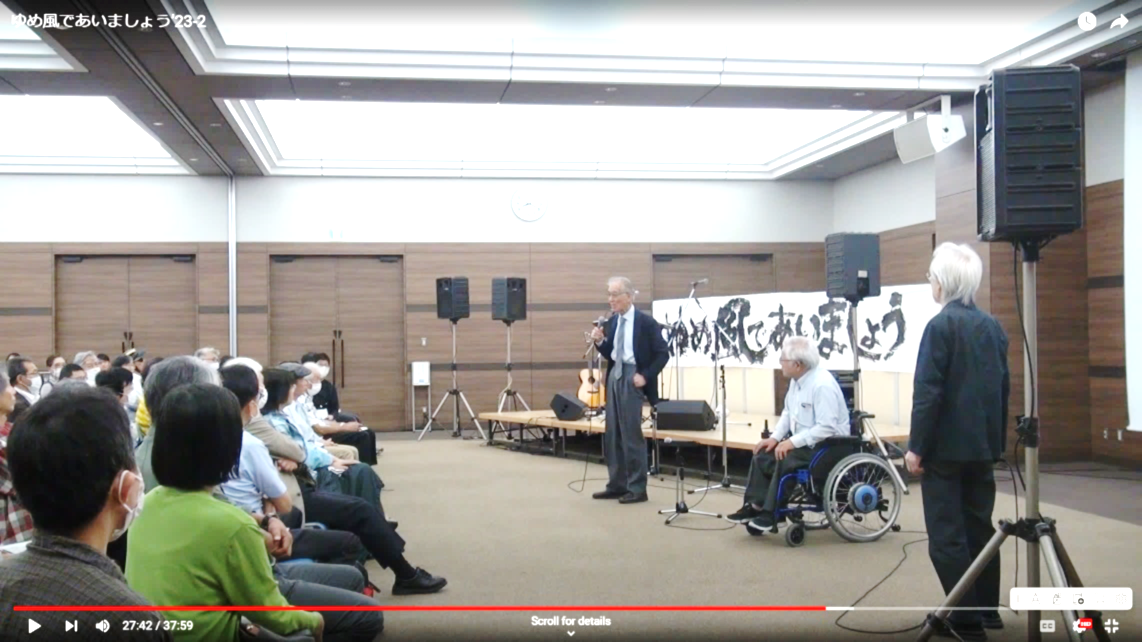 （のはゆめホームページでになれます）の　5　　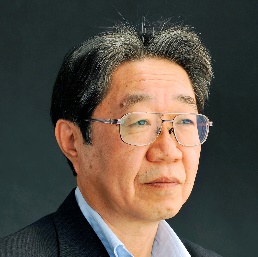 さぽーとセンターぴあ　　、はにられている。しかし、そののは
あまりられていない。2011311M97、15：15M7.6。4.26、411M7.06、412M6.4、2021213M7.36、2022316M7.36。、と（M7.3）が2できている。も2のでになり、しなければならなくなった。20212,811、202212,548がした。、はにがのはが、だらけのみになっている。　によるは、がごとににをってきている。はをにを、にものすごいでいる。IAEAのおをもらったなので、いかにもなようにわれてくる。やのもあり、になどは、をするとのえで、がにない。のごとくにことと、はのものとががってしまった。のをべるパフォーマンスがさんやあちこちでが、、のはがており、「くろそい」というはを。だけではなく、キノコや、にもがおり、のがになっているわけではない。　でも、がになっていないというは、ののをなくすためにとのでれてしまっている。にがなのかはで、がいるは、にであったにとてもいるようにじる。のよりがであるとのはってはいない。にをするに、なぜがをできないのかなどのはされていない。はをではなく、すればにをとしてに。　も、し、がんになったへのはもず、もとのはと、がずっとている。そうであれば、なぜ338のはがんにならなければいけなかったのか。のなのか。にいたになってしまうのか。もまたしている。センター【エリア】　る913、いすをはじめ、が当たり前のこととして（エリア）をできるように、マニュアル・のや、センターののをすべく、いす15と30がセンターに、センター、とにエリアのをました。をし、みんなでためのを！！　　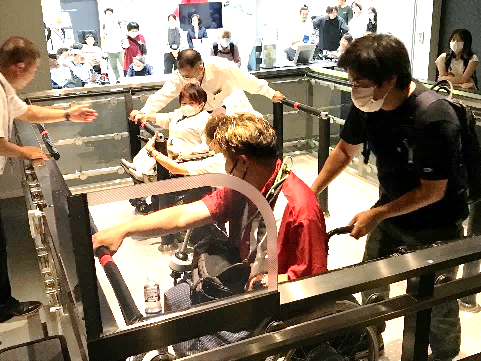 ゆめ　　　　2023913あべのタスカル７（）：7（トラフ）：6めは、をといすのが200キロある。はすりにつかまることはできたが、はかなり、タイヤがにいた。のにもよるが、３・２・１とにカウントダウンしてえ、もしっかりスタンバイして、このようなになった。にいをしたので、のをすることがだとている。は28のでもあるが、にのをし、としてこれからもつがなければいけないとした。このようなをするチャンスを、がいのあるにもないにもしてもらいたいとえている。なぜなら、のにはもっていられないぐらいだということをがいもらなければならない。にがいのには、にかがけてくれるといるが、がようにじている。ためにはやはりなとがで、このようなをしてこそのがあがり、のへつながるのだといる。センター　ゆめ　　センターでは、トラフをしたをしましたが、にとはも、かなりので、でかささえてくれてないとました。をしているですが、あのはのでろにひっくりそうになりましたが、そのはがテーブルにしないですみました。センターではにも１５０キロにもなるのもしましたが、それでもがして、とはいえ、のにかされました。このなを、これからもっとにをいきたいと。はなができるに、していきたいです。　　　　　　　　　　　　　　　　　　　　　　　　　　リレーエッセイ　と　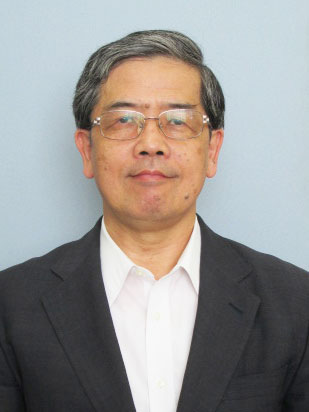 のも、にめないで！　　　。1956。ととと。
に15、を。にを。ＮＰＯをし、グッドガバナンスもいただく。〇はじめに　はから、は「」からに、のです。のも「とのをして、おにぎりをもらって」、。（、）はのげはせず、なんとかなると。そしてもにほとんどせず、あきらめ。その、のないでもらがでもがいているをします。〇のき「2022にをで、のあるは、などのではとてもが、のでは、やはいません。では2012に『』と『マニュアル』がとに『の』はが、のではをつなぐでからもされなかったとのが、はしそうにありません。くるのをするとにはにです。には、にののをが、とのことではかばかしくありません。はやがで、なりなどなをいるはありますが、にはがをべきだと。（）」　が、がのにの、したのです。は「はあったけど、なんとかなった」ということでがため、、、をするにまたがり、かつやもするなのをにけます。を「で、のことを」とします。〇のきっかけと　2005ののがきっかけです。は３のというのもあり、、、のがげ、から（は、センター）をしました。、とのがわり、はNPOです。やニーズの３のにするは「」でした。から18。「でしてか」をテーマに、のなどでをほぼってきました。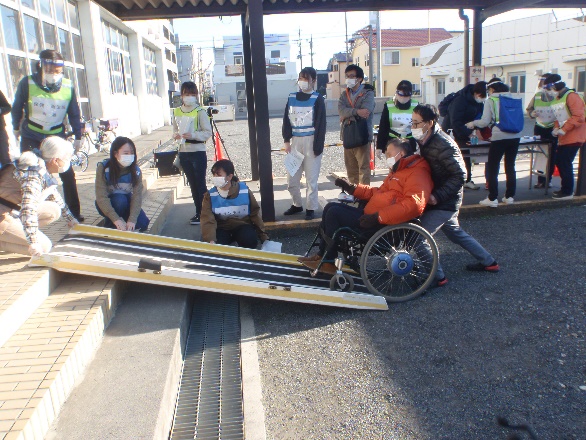 〇のとのテーマは、のと。の
キャッチコピーは「、、！」でした。
、トイレでにをのは　　　感染対策をして行なった避難所立上げの訓練の様子
だけでしたが、、が「、できた」とにしました。100のがおり、うち３が。のもと、とにやっています。に、でのではケアのあるなど4（ケアのあるのも）がと。、なのが2014、NHKの「バリバラ」でされました。のでは、ものはあるでもできるので、2016、をのえに、のにいただき、はに。はされ、コロナでも（ナシ）でしました。〇ののとのやへの、などがにをしていますが、はとてもできません。なぜならベースとなるべき、ののがからです。（は、）をして、し、としてにことができているはごくわずか。をしても、でがなく、（）もいないのでは、にです。がとををも、は。は、インクルージョンの、なので、ではなくがです。インクルージョンのはとでしょう。　より「よきにおうとしているのだから、」のがありましたが、からなければです。から「のはパターナリスティック（）だ」とわれたことをのでもにめたい。このままだとのがの、、のにもにもなるというで、いています。インクルージョンのでどうしたらもができるか、「ので、にを」にします。からこんにちはvol.７にはより、「」や「」でのがになってきます。そこで、いざ、がしたときに「」でしてくださるをすることにしました。それが「ゆめ」です。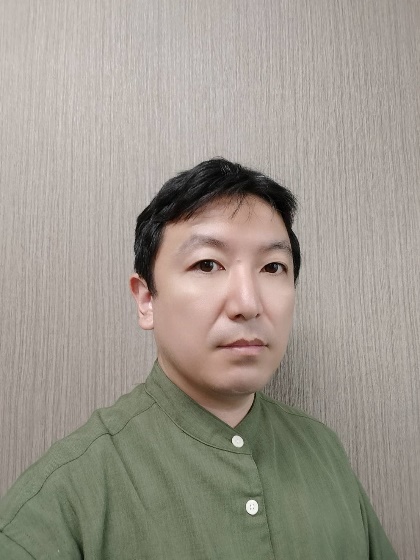 センター・イルカ　　における6のとのへのえ2023、にをもたらした、6（カーヌン）。そのとののさは、にあうことがとされるのでさえ、にしたことがないなものでした。がには81430～3の130にかけて45、4327～6428（）と37がされました。による、の、エアコンによるの、、エレベーターのによるの、テレビ、スマホなどのができないによるの、によりなや、の、のによる、でもなが、にとっては、もわからない、、、がにつながってしまうがとなりました。こういうにになるはずのもが、したもありました。をがの、をしたこともいます。のをものとせず、、もににさらされるであろうたちのでをみなでがめられています。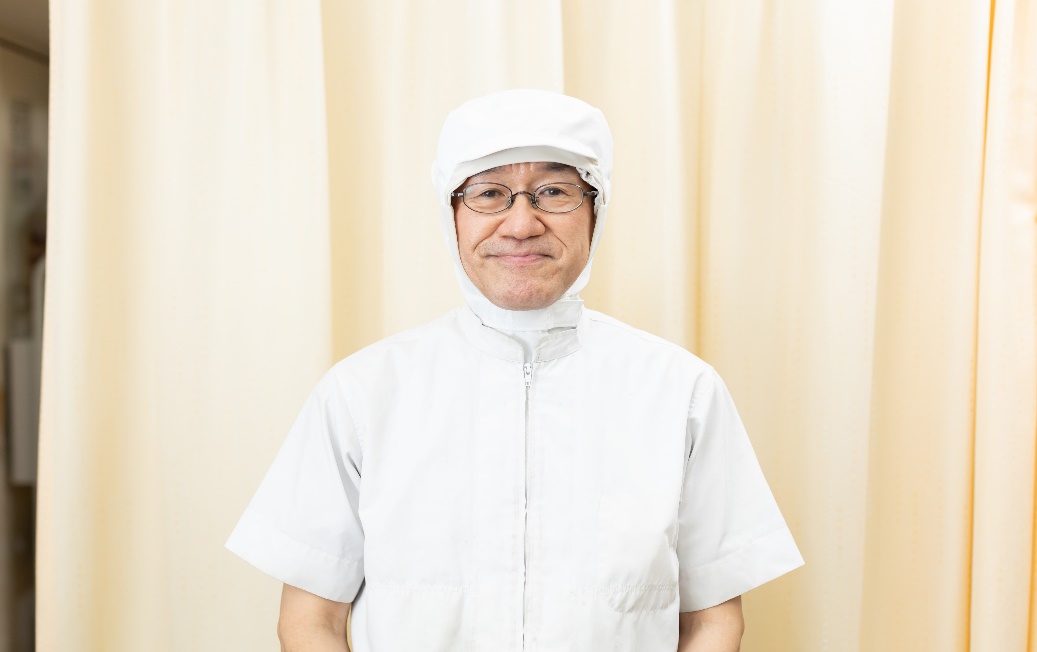 NPO　の　コッペ　がを「コッペ」はパンとクッキーをいます。のには、のからのをいただき、「」てました。をつとめていたセンター「CILたすけっと」でのいをさせていただきました。のかにはにをしたもれてびっくり。そのもとももきて、のがものすごくいるなとじたものでした。にのにていただきました。の、もありました。コッペのも。もしました。もしました。ですがのがになりました。のでもありますが、なこともあります。のとしてフルした「たすけっと」のです。のとしてを「」もなりともあったかといます。わっていたものとしてたるものがでもあります。そのも・ので、をのは、ゆめにわかるでいます。ゆめがあることでのはものがあります。これからもよろしくおいします。ＤＷＡＴはのにつか？　　　DWATとはDWATとはチーム（ででするチーム）のことでDisaster（） Welfare（） Assistance（）Team（チーム）のからこうばれています。Welfare（）のかわりにCare（ケア）をい、DCATとでいるところもあります。DWATは、をきっかけににで、ではをすべてのにされています。　2016のではじめてDWATのがされ、その後2018のでもしました。しかしDWATがとするのは、、どもであり、したといってもそれぞれのがかというとがります。のが　2018にから「ののについて」というによると「は、でにをチームをするとともに、へこれをすることにより、なをすることをとして、、やなどのによる『ネットワーク』をするものとする」とあります。つまりDWATのはあくまでへのがとなっていて、のをもじようにへするといてあります。　しかしのようなでにしていたはごくです。そのほかのについてもやはりはや、などのところでごすことがいのです。とをにするべき　ゆめはのでのとセンターをしてきましたが、のはや、などをすることです。しかしDWATはのするといっても、をするわけではなく、からのあったにとどまり、するにすぎません。やはにいることがくても、のにとどまっていたのでははできるものとはえません。やでは、がのためのをし、そこにのをしてのをするなどしてをました　DWATもごとのををめないことには、ものがとは。【】2023で「」をされるはのにごください202312のクレジットカードでのごへは、2024120でをしますので、のにられるは2024ではなく2025となります。202312のをのはですが、クレジットカードではなく「」にて1230までにきください。※のはクレジットカードでのではなく、「カード」からゆめへされた（）です。カンパを　2023/7-2023/9おにをてくださったり、やバザー、イベントでめてくださったりしています。にありがとうございます。もしも、がありましたらください。7/4　ひまわり（）
7/10　やました（）7/21　のなかまの（）8/8　ネットワーク（）8/25　ひらのひまわり（）9/1　みのおチャリティーコンサート（）9/5　Tea for two （）9/15　の()9/15　()9/15　()9/19　いーはーとーぶ（さいたま）9/26　センターイルカ()のき2023/4～62023から9のをします。：　：・7/5 BCP（）・7/6 ・7/7 ・7/8 ・グループハウス・7/10 についての
・7/20 ・7/25 プロジェクト（）せ　
・7/25 とネットワークつばめ
・7/26 ネットワーク（ＯＳＮ）
・7/28 ・センター BCP
・8/2 BCP・8/3 「ボランティアリーダー」　・8/4 「⇔ポジティブ」
・8/10 センターい・8/18 ・・8/19 ZOOM・8/29 
・8/30 
・9/1 BCP・9/6 、、ＯＳＮ・9/7・8 ゆめごよみ104・9/9 ・9/13 センターエリア・9/25 ・センター BCP
・9/28 7/10、9/11　　7/13、7/31、9/12（PDFをください）そよ、つむじ、おろし/からのだより/2023.7-2023.9[2023もあたたかいご、にありがとうございました]▼のは「」とこと。からしよう！（）▼にいただいて、しくなっています（）▼も、がしています。すこしでもおにたつように（）▼でです。よろしくおいします（）▼も、も、えないとしたら…ることをしでも（）▼さんのにほんのちばかりをさせてきます。おいです（）▼さんのにがきますように（）▼ゆめのっています。しています（）▼さんをのげからです（）▼のののためにってください（さいたま）▼やがいつも””と”おに”をっていました。になことばだといます。ありがとうございます（）▼の。すな（）▼ありがとうございます。８３くまで（）▼にがいので、のがですね。ほんのちですが（）▼によるがでしていますが、ずるよりもできなくて…（）▼のをしてください！！（）▼「」っていいですね（あま）▼もによるのな。ほんのでものてればと、ようないです。わずかですがします（）▼でもですね。ですがにてば・・・（）▼に5～6のにヒヤヒヤしています。から100！どうか、にめて、どなたもに！！で、なりございません（）▼7/30でのカンパ（）▼のといい、もうのするはせません、をにとます（）▼のをもっとえたいものです（）▼をのがしみです。にすごいといます（）▼ががみます。します（）▼「どんなもひきける」としてをています。「」のあるが、にくくなったとじています（）▼このはがきました。なにますように（）▼№1になるしかありません。！（）▼で、で、でと、にもいやながじめた。の、をやかで。いつもしばかりでごめんなさい（）▼「」をにつくっていきましょう（）に、にによって、ウクライナやガザでがにをれています。がややとてきたのは、こんなだったのでしょうか。もをめ、いのテーブルについてほしい。とがですが、ほかにはありません。そのためにができるのかをえます。（K）ゆめのＳＮＳやウェブサイト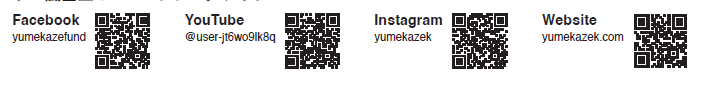 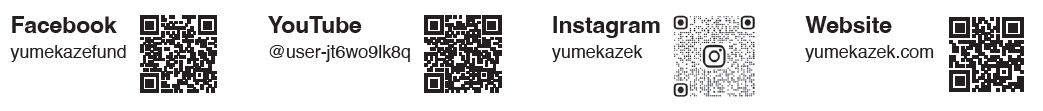 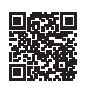 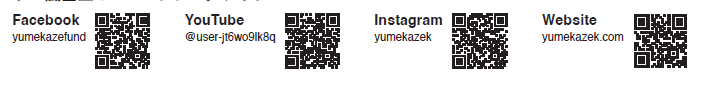 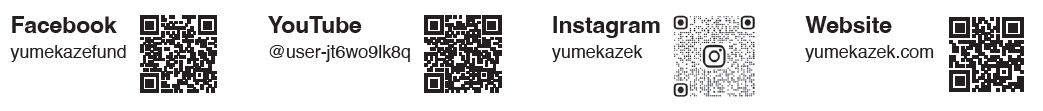 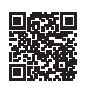 